Indicaciones generales prueba diagnóstico alemán 7° básicoEn las siguientes páginas se encuentra la prueba de diagnóstico que debes completar, como primera evaluación de la asignatura de alemán. Debes contestar esta prueba, sólo si tu profesora aún no la aplicó en clases o si el día en que se aplicó, faltaste al colegio.Esta prueba será calificada con la letra „L“ (logrado), si pudiste contestar más del 60% de las preguntas de forma correcta y con „NL“ (no logrado), si contestaste menos del 60% de la prueba de forma correcta.La calificación de esta prueba no influye en tu promedio de notas de la asignatura, pero al contestar esta prueba, tu profesora de asignatura puede tener una idea de las cosas que ya sabías del idioma alemán, de Alemania y de su cultura.Después de que hayas completado tu prueba, tu profesora podrá comentarte qué cosas hiciste muy bien  y tú también podrás notar, cuáles otros temas eran totamente nuevos para tí y que gracias a esta evaluación, pudiste aprender.Una vez que termines de realizar esta prueba y al recibir tu resultado de vuelta, ya tendrás mayor conocimiento de las informaciones más importantes de Alemania y estarás listo para comenzar a aprender este nuevo idioma.El tiempo de completación estimado de esta prueba es de 30 minutos. Si te demoras menos o más, no te presiones, estás trabajando desde tu casa y sólo debes intentar buscar un lugar cómodo y tranquilo para poder concentrarte y hacerlo a conciencia.Instrucciones de completación de la prueba y posterior reenvioEscribe tu nombre y apellido sobre la línea punteada a continuación de la palabra „Name“.Escribe la fecha del día en que completaste la prueba sobre la línea punteada a continuación de la palabra „Datum“.Escribe tu curso sobre la línea punteada a continuación de la palabra „Klasse“.Completa esta prueba sin ayuda externa, sólo con lo que tú sabes.Lee atentamente las instrucciones y cada pregunta de la prueba y para contestar, cambia el color de las palabras de la alternativa que consideres correcta para cada una de las preguntas en los items del I al IV.Ejemplo:Una vez que hayas marcado todas las alternativas, revisa nuevamente si estas conforme con las alternativas que elegiste, guarda los cambios en el documento, y cambia el nombre de éste, indicando además tu nombre, apellido y curso.Ejemplo: „prueba de diagnóstico alemán Camilo Fuentes 7°J“.Envía tu prueba resuelta hasta el próximo viernes 27 de marzo a las 21:00 hrs al mail de tu profesora de asignatura. Si no sabes su nombre ni su mail, puedes buscar tu curso en la lista a continuación:Profesora Katherine García                                           Profesora María Angélica Vargas Correo: k.garcia.iea@institutonacional.cl                    Correo: m.vargas.iea@institutonacional.cl                                            Cursos: 7°I / 7°J                                                             Cursos: 7°H/ 7°K/ 7°L/ 7°M¡Que te vaya muy bien y disfruta mientras aprendes!Deutschtest 7. KlasseName:............................................................................  Datum: .................................................. Klasse: ............Instrucciones: Marque en cada una de las siguientes preguntas la alternativa correspondiente (1 punto c/u).ACTUALIDAD ALEMANA   _______ /8 PunkteHISTORIA ALEMANAInstrucciones: Seleccione la alternativa correcta (1 punto c/u) ______ /4 PunkteGEOGRAFÍA______ /6 PunkteVOCABULARIO /4 Punkte¿Cuál es el idioma oficial de la República Federal Alemana?¿Cuál es el idioma oficial de la República Federal Alemana?¿Cuál es el idioma oficial de la República Federal Alemana?¿Cuál es el idioma oficial de la República Federal Alemana?           a) Deutsch   b) Französischc) Italienischd) Türkisch¿Cuál es el idioma oficial de la República Federal Alemana?¿Cuál es el idioma oficial de la República Federal Alemana?a) Deutschb) Französischc) Italienischd) Türkisch¿Cuál es la moneda oficial utilizada en Alemania?¿Cuál es la moneda oficial utilizada en Alemania?¿Cuál es la moneda oficial utilizada en Alemania?a) el marco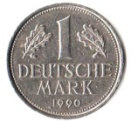 b) el dólar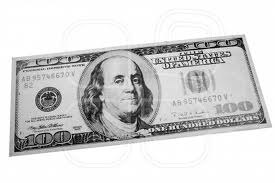 c) el euro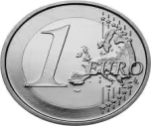 d) el real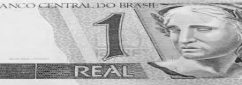 ¿Cómo se llama la actual Canciller Alemana?¿Cómo se llama la actual Canciller Alemana?¿Cómo se llama la actual Canciller Alemana?Angela Merkel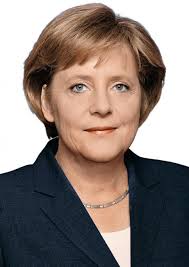 b) Michelle Bachelet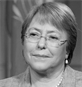 c) Cristina Fernández 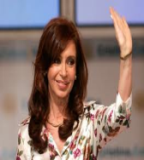 ¿Cuál de estas marcas de autos provienen del país alemán?¿Cuál de estas marcas de autos provienen del país alemán?¿Cuál de estas marcas de autos provienen del país alemán?Ferrari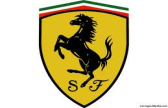 Toyota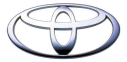 Volkswagen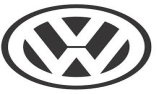  Ford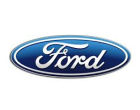 ¿Qué fiesta alemana se celebra actualmente a nivel mundial?¿Qué fiesta alemana se celebra actualmente a nivel mundial?¿Qué fiesta alemana se celebra actualmente a nivel mundial?a)Oktoberfestb) La fiesta de San Fermínc) Mardi Gras¿Cuántos habitantes tiene Alemania?¿Cuántos habitantes tiene Alemania?18 millones de habitantes  120 millones de habitantes82 millones de habitantes¿Cuál de estos importantes deportistas proviene de la República Federal Alemana?¿Cuál de estos importantes deportistas proviene de la República Federal Alemana?¿Cuál de estos importantes deportistas proviene de la República Federal Alemana?Franz Beckenbauer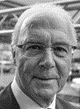  Michael Phelps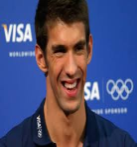  Zinedine Zidane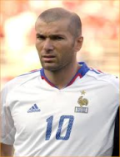 8) ¿Cuál de los siguientes alimentos es típico alemán?8) ¿Cuál de los siguientes alimentos es típico alemán?8) ¿Cuál de los siguientes alimentos es típico alemán?La baguette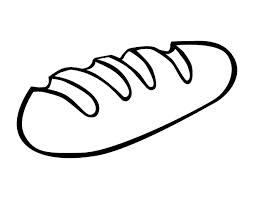  La pizza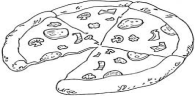 El pretzel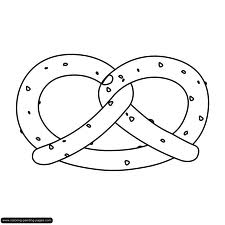 La empanada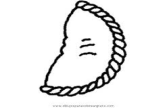 ¿En cuál de éstas guerras NO participó Alemania?¿En cuál de éstas guerras NO participó Alemania?La Guerra fría La Guerra de VietnamLa Segunda Guerra Mundial¿Cuál de estas construcciones son el símbolo que representa la reunificación de Alemania?¿Cuál de estas construcciones son el símbolo que representa la reunificación de Alemania?a)La Puerta de Brandemburgob) El Muro de Berlínc) La estatua de la libertad¿Cuál de estas edificaciones fue construido en la capital del país alemán?¿Cuál de estas edificaciones fue construido en la capital del país alemán?a)Las Torrres gemelasb) La Torre inclinada de Pizzac) El Reichstag¿En qué año ganó su último mundial de fútbol Alemania?¿En qué año ganó su último mundial de fútbol Alemania?a) 2006b) 2014c) 2010              d)1998¿En qué continente se ubica la República Federal Alemana?¿En qué continente se ubica la República Federal Alemana?En Asia En OceaníaEn Europa¿Cómo se llama la actual capital alemana?¿Cómo se llama la actual capital alemana?BerlinBonnFrankfurtStuttgart¿Cuál de estos países limita con Alemania?¿Cuál de estos países limita con Alemania?Rusia FranciaInglaterraEspaña¿Cuál de las siguientes ciudades no se encuentra en el territorio alemán?¿Cuál de las siguientes ciudades no se encuentra en el territorio alemán?a) Frankfurtb) Romac) Münchend) Köln¿Qué importante río atraviesa una gran parte del territorio alemán?¿Qué importante río atraviesa una gran parte del territorio alemán?El río RhinEl río SenaEl río NiloEl río Mississippi¿Qué nombre recibe la importante cadena montañosa ubicada en Europa Central y que abarca una parte del territorio alemán?¿Qué nombre recibe la importante cadena montañosa ubicada en Europa Central y que abarca una parte del territorio alemán?a) El Himalaya b) Los Andesc) Los Alpesd) Las montañas Rocallosas¿Qué significado tiene en español la palabra alemana “Hallo”?¿Qué significado tiene en español la palabra alemana “Hallo”?¡Oye!¡chao!¡ven!¡hola!¿Cómo se dice en alemán: buenos días?¿Cómo se dice en alemán: buenos días?a) GuteNachtb) Guten Morgenc) GutenTag¿Cómo se traduce en alemán la frase: cómo te llamas?¿Cómo se traduce en alemán la frase: cómo te llamas?a) What is your name?b) Wie heiβt du?c)commenttut'appelles?¿Qué significado tiene en español la frase: ich wohne in Santiago?¿Qué significado tiene en español la frase: ich wohne in Santiago?a) Yo viajo a Santiagob) Yo estoy en Santiagoc) Yo vivo en SantiagoActualidad Alemana8Historia Alemana4Geografía6Vocabulario4Insgesamt22